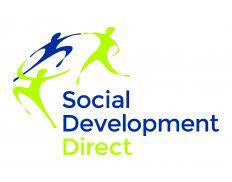 RSH Mentor Programme: CSO application form- Syria Many thanks for your interest in joining the RSH Mentor Programme.  We are very excited to be embarking on this journey, and we welcome your interest.At the commencement of the mentoring scheme, selected organisations will conduct a safeguarding organisational capacity assessment. A mentor (either external or internal) will work with your organization to help you identify your organisation’s safeguarding gaps. The mentor will work with your safeguarding focal person for 6 months (maximum of 10 hours contact in a month). An agreement will be put in place to determine mutual responsibilities for mentoring implementation and monitoring between RSH and the mentored organisations.  The information that you provide will introduce us to your organisation and the safeguarding initiatives that are in place. This will help us assess and understand the organisation’s ability to undergo this initiative.   Please complete this form and return it to Laith Sayed on laith@rshub.org.uk and Wejdan Jarrah on wejdan.jarrah@rshub.org.uk    by the 15th of February 2022.Due to the large volume of applications, only those selected will be contacted. Submission of an application does not automatically mean you would be selected.مركز الدعم والموارد – برنامج التوجيه والإرشاداستمارة الترشح لمنظمات المجتمع المدني في سورياشكرًا جزيلاً على اهتمامك بالانضمام إلى برنامج التوجيه والإرشاد لمركز الموارد والدعم للشرق الأوسط وشمال أفريقيا. نحن متحمسون للغاية للإنطلاق في هذه الرحلة ونرحب باهتمامكم.في بداية خطة التوجيه، ستقوم المنظمات المختارة بإجراء تقييم قدراتها في مجال الصون. سيعمل المرشد/الموجه   سواء كان من داخل مؤسستك أم مستشار من الخارج)) مع منظمتك لمساعدتك في تحديد الثغرات الخاصة الصون في منظمتك.سيعمل المرشد مع مسؤول تنسيق الصون لمدة 6 أشهر (بحد أقصى 10 ساعات اتصال شهريا). سيتم وضع إتفاقية لتحديد المسؤوليات المتبادلة لتوجيه التنفيذ والرصد بين مركز الموارد والدعم والمنظمات التي يتم توجيهها.ستقود المعلومات التي تقدمها عن مؤسستك لفهم أكبر للمؤسسة ومبادرات الصون الموجودة فيها.  كما ستساعدنا في تقييم وفهم القدرة التنظيمية للإنضمام لهذا البرنامج.يرجى إكمال هذا النموذج وإعادته إلى ليث سيد  على الايميل laith@rshub.org.uk  والى وجدان جراح على الايميل  wejdan.jarrah@rshub.org.uk بحلول 15فبراير2022.نظرًا لوجود عدد كبير من المنظمات المتقدمة، سيتم الاتصال بالذين سيتم اختيارهم فقط. لا يعني تقديم الطلب أنه سيتم اختيارك تلقائيًا.Organisational information   Please write the answer here Please write the answer here Please write the answer here Please write the answer here Please write the answer here Organisation NameOffice Location (Head Office)Name of the main contact Email address of the main contact Phone number of the main contact Number of employees  Number of volunteers (if applicable) Summary of organisational vision, mission, and goals Annual budget Please tick  Below USD  5,000                           [    ] Between USD 5,000 - 25,000         [    ] Between USD  25,000 -50,000        [    ] Between USD 50,000 – 100,000     [    ] Above USD 100,000                       [    ] Please tick  Below USD  5,000                           [    ] Between USD 5,000 - 25,000         [    ] Between USD  25,000 -50,000        [    ] Between USD 50,000 – 100,000     [    ] Above USD 100,000                       [    ] Please tick  Below USD  5,000                           [    ] Between USD 5,000 - 25,000         [    ] Between USD  25,000 -50,000        [    ] Between USD 50,000 – 100,000     [    ] Above USD 100,000                       [    ] Please tick  Below USD  5,000                           [    ] Between USD 5,000 - 25,000         [    ] Between USD  25,000 -50,000        [    ] Between USD 50,000 – 100,000     [    ] Above USD 100,000                       [    ] Please tick  Below USD  5,000                           [    ] Between USD 5,000 - 25,000         [    ] Between USD  25,000 -50,000        [    ] Between USD 50,000 – 100,000     [    ] Above USD 100,000                       [    ] Programmes - Please tick to indicate the programme area(s) that are relevant Programmes - Please tick to indicate the programme area(s) that are relevant Programmes - Please tick to indicate the programme area(s) that are relevant Programmes - Please tick to indicate the programme area(s) that are relevant Programmes - Please tick to indicate the programme area(s) that are relevant Programmes - Please tick to indicate the programme area(s) that are relevant ProgrammeProgrammeTick ProgrammeProgrammeTickEducation                                     Education                                      Health                                           Health                                          Urban and infrastructure    Urban and infrastructure    Water, Sanitation, and Hygiene   Water, Sanitation, and Hygiene   Justice and peacebuilding Justice and peacebuilding Economic developmentEconomic developmentSocial ProtectionSocial ProtectionDisabilityDisabilityGender-based violence/ Child protection/ Violence against women and girlsGender-based violence/ Child protection/ Violence against women and girlsResearch Research SportSportNon-specificNon-specificOther Programme Other Programme Please describe Please describe Please tick to indicate program focusPlease tick to indicate program focusPlease tick to indicate program focusPlease tick to indicate program focusPlease tick to indicate program focusPlease tick to indicate program focusHumanitarian focussed Humanitarian focussed DevelopmentDevelopmentPlease tick to indicate if the programmes are directly implemented by: Please tick to indicate if the programmes are directly implemented by: Please tick to indicate if the programmes are directly implemented by: Please tick to indicate if the programmes are directly implemented by: Please tick to indicate if the programmes are directly implemented by: Please tick to indicate if the programmes are directly implemented by: Your organisationYour organisationPartners                                         Partners                                         Both your organisation and partners Both your organisation and partners Do you subgrant to other CBOs?Do you subgrant to other CBOs?Are you currently partnering with INGO/UN?Are you currently partnering with INGO/UN?Beneficiaries- Who are the main beneficiaries (tick all that apply) Beneficiaries- Who are the main beneficiaries (tick all that apply) Beneficiaries- Who are the main beneficiaries (tick all that apply) Beneficiaries- Who are the main beneficiaries (tick all that apply) Beneficiaries- Who are the main beneficiaries (tick all that apply) Beneficiaries- Who are the main beneficiaries (tick all that apply) Adult men and women                  Adult men and women                  People with Disability                         People with Disability                         Women       Women       IDP/Refugees     IDP/Refugees     Children                                      Children                                      OtherOtherPlease describe Please describe Safeguarding Safeguarding Safeguarding Safeguarding Safeguarding Safeguarding Person responsible for safeguarding  Person responsible for safeguarding  Person responsible for safeguarding  Name Role  Name Role  Name Role   Mentorship Mentorship Mentorship MentorshipWould you prefer to have an external or internal mentor? Would you prefer to have an external or internal mentor? Would you prefer to have an external or internal mentor? Would you prefer to have an external or internal mentor? Yes No If an external mentor, confirm availability to work with an external mentor for 10hours per month for 6 monthsIf an external mentor, confirm availability to work with an external mentor for 10hours per month for 6 monthsIf an external mentor, confirm availability to work with an external mentor for 10hours per month for 6 monthsIf an external mentor, confirm availability to work with an external mentor for 10hours per month for 6 monthsIf an internal mentor, would this person be available for 22-hour training (there will be initial 5 days training the week of 1st March 2022), monthly supervision, and follow-up to become a mentor?   If an internal mentor, would this person be available for 22-hour training (there will be initial 5 days training the week of 1st March 2022), monthly supervision, and follow-up to become a mentor?   If an internal mentor, would this person be available for 22-hour training (there will be initial 5 days training the week of 1st March 2022), monthly supervision, and follow-up to become a mentor?   If an internal mentor, would this person be available for 22-hour training (there will be initial 5 days training the week of 1st March 2022), monthly supervision, and follow-up to become a mentor?   Would the organisation enable team members to be available to work with the mentor for up to 10 hours a month for 6 months?  Would the organisation enable team members to be available to work with the mentor for up to 10 hours a month for 6 months?  Would the organisation enable team members to be available to work with the mentor for up to 10 hours a month for 6 months?  Would the organisation enable team members to be available to work with the mentor for up to 10 hours a month for 6 months?  Would the internal mentor have time to collaborate with colleagues, management, and leadership on safeguarding?  Would the internal mentor have time to collaborate with colleagues, management, and leadership on safeguarding?  Would the internal mentor have time to collaborate with colleagues, management, and leadership on safeguarding?  Would the internal mentor have time to collaborate with colleagues, management, and leadership on safeguarding?  Do they have the ability to influence leaders to make the organisation safer?  Do they have the ability to influence leaders to make the organisation safer?  Do they have the ability to influence leaders to make the organisation safer?  Do they have the ability to influence leaders to make the organisation safer?  Is safeguarding integrated into your organisation?  (Indicate Yes or No)Is safeguarding integrated into your organisation?  (Indicate Yes or No)Is safeguarding integrated into your organisation?  (Indicate Yes or No)Is safeguarding integrated into your organisation?  (Indicate Yes or No)Is safeguarding integrated into your organisation?  (Indicate Yes or No)Is safeguarding integrated into your organisation?  (Indicate Yes or No)We have begun safeguarding across the organisation  We have begun safeguarding across the organisation  We have begun safeguarding across the organisation  We have begun safeguarding across the organisation  We have a Safeguarding policy in place  We have a Safeguarding policy in place  We have a Safeguarding policy in place  We have a Safeguarding policy in place  Some staff and volunteers have received safeguarding training  Some staff and volunteers have received safeguarding training  Some staff and volunteers have received safeguarding training  Some staff and volunteers have received safeguarding training  All staff and volunteers have received safeguarding training  All staff and volunteers have received safeguarding training  All staff and volunteers have received safeguarding training  All staff and volunteers have received safeguarding training  We have conducted a safeguarding risk assessment  We have conducted a safeguarding risk assessment  We have conducted a safeguarding risk assessment  We have conducted a safeguarding risk assessment  Safeguarding is well integrated to programmes  Safeguarding is well integrated to programmes  Safeguarding is well integrated to programmes  Safeguarding is well integrated to programmes  Safeguarding is well integrated into human resources  Safeguarding is well integrated into human resources  Safeguarding is well integrated into human resources  Safeguarding is well integrated into human resources  Safeguarding is well integrated into IT  Safeguarding is well integrated into IT  Safeguarding is well integrated into IT  Safeguarding is well integrated into IT  Safeguarding is well integrated into media and communications  Safeguarding is well integrated into media and communications  Safeguarding is well integrated into media and communications  Safeguarding is well integrated into media and communications  Safeguarding is well integrated into fundraising  Safeguarding is well integrated into fundraising  Safeguarding is well integrated into fundraising  Safeguarding is well integrated into fundraising  Safeguarding is well integrated into partnerships  Safeguarding is well integrated into partnerships  Safeguarding is well integrated into partnerships  Safeguarding is well integrated into partnerships  Reporting and response system is in place for communities  Reporting and response system is in place for communities  Reporting and response system is in place for communities  Reporting and response system is in place for communities  Reporting and response system is in place for staff  Reporting and response system is in place for staff  Reporting and response system is in place for staff  Reporting and response system is in place for staff  Do you have existing safeguarding funds or any in the pipeline? Do you have existing safeguarding funds or any in the pipeline? Do you have existing safeguarding funds or any in the pipeline? Do you have existing safeguarding funds or any in the pipeline? Mentoring- Please describe the organisation’s interest in the mentoring programme here Mentoring- Please describe the organisation’s interest in the mentoring programme here Mentoring- Please describe the organisation’s interest in the mentoring programme here Mentoring- Please describe the organisation’s interest in the mentoring programme here Mentoring- Please describe the organisation’s interest in the mentoring programme here Mentoring- Please describe the organisation’s interest in the mentoring programme here How does the organisation hope to benefit from the mentoring programme?  How does the organisation hope to benefit from the mentoring programme?  How does the organisation hope to benefit from the mentoring programme?  How does the organisation hope to benefit from the mentoring programme?  How does the organisation hope to benefit from the mentoring programme?  How does the organisation hope to benefit from the mentoring programme?  How will the senior leaders engage with the mentoring programme?  How will the senior leaders engage with the mentoring programme?  How will the senior leaders engage with the mentoring programme?  How will the senior leaders engage with the mentoring programme?  How will the senior leaders engage with the mentoring programme?  How will the senior leaders engage with the mentoring programme?  معلومات المنظمةالرجاء كتابة الجواب هناالرجاء كتابة الجواب هناالرجاء كتابة الجواب هناالرجاء كتابة الجواب هناالرجاء كتابة الجواب هنااسم المنظمةموقع المكتب (المكتب الرئيسي)اسم جهة الاتصال الرئيسيةعنوان البريد الإلكتروني لجهة الاتصال الرئيسيةرقم هاتف جهة الاتصال الرئيسيةعدد الموظفينعدد المتطوعين (إن وجد)ملخص الرؤية والرسالة والأهداف التنظيميةالميزانية السنويةيرجى وضع علامةأقل من 5000 دولار امريكي [   ]بين 5000 - 25000  دولار امريكي [    ]بين 25000 و 50000 دولار امريكي [    ] بين 50000 - 100000 دولار امريكي [    ]فوق 100000  دولار امريكي[    ]يرجى وضع علامةأقل من 5000 دولار امريكي [   ]بين 5000 - 25000  دولار امريكي [    ]بين 25000 و 50000 دولار امريكي [    ] بين 50000 - 100000 دولار امريكي [    ]فوق 100000  دولار امريكي[    ]يرجى وضع علامةأقل من 5000 دولار امريكي [   ]بين 5000 - 25000  دولار امريكي [    ]بين 25000 و 50000 دولار امريكي [    ] بين 50000 - 100000 دولار امريكي [    ]فوق 100000  دولار امريكي[    ]يرجى وضع علامةأقل من 5000 دولار امريكي [   ]بين 5000 - 25000  دولار امريكي [    ]بين 25000 و 50000 دولار امريكي [    ] بين 50000 - 100000 دولار امريكي [    ]فوق 100000  دولار امريكي[    ]يرجى وضع علامةأقل من 5000 دولار امريكي [   ]بين 5000 - 25000  دولار امريكي [    ]بين 25000 و 50000 دولار امريكي [    ] بين 50000 - 100000 دولار امريكي [    ]فوق 100000  دولار امريكي[    ]البرامج - يرجى وضع علامة للإشارة إلى مجال (مجالات) البرنامج ذات الصلة:البرامج - يرجى وضع علامة للإشارة إلى مجال (مجالات) البرنامج ذات الصلة:البرامج - يرجى وضع علامة للإشارة إلى مجال (مجالات) البرنامج ذات الصلة:البرامج - يرجى وضع علامة للإشارة إلى مجال (مجالات) البرنامج ذات الصلة:البرامج - يرجى وضع علامة للإشارة إلى مجال (مجالات) البرنامج ذات الصلة:البرامج - يرجى وضع علامة للإشارة إلى مجال (مجالات) البرنامج ذات الصلة:البرنامجالبرنامجضع علامةالبرنامجالبرنامجضع علامةالتعليمالتعليمالصحةالصحةالبنية التحتية والحضريةالبنية التحتية والحضريةالمياه والصرف الصحي والنظافةالمياه والصرف الصحي والنظافةالعدل وبناء السلامالعدل وبناء السلامالنمو الاقتصاديالنمو الاقتصاديالحماية الاجتماعيةالحماية الاجتماعيةذوي الاحتياجات الخاصةذوي الاحتياجات الخاصةالعنف القائم على النوع الاجتماعي / حماية الطفل / العنف ضد النساء والفتياتالعنف القائم على النوع الاجتماعي / حماية الطفل / العنف ضد النساء والفتياتالبحوثالبحوثالرياضةالرياضةغير محددغير محددبرامج اخرىبرامج اخرىيرجى التوضيح هنا:يرجى التوضيح هنا:يرجى وضع علامة لقطاع عمل منظمتكم:يرجى وضع علامة لقطاع عمل منظمتكم:يرجى وضع علامة لقطاع عمل منظمتكم:يرجى وضع علامة لقطاع عمل منظمتكم:يرجى وضع علامة لقطاع عمل منظمتكم:يرجى وضع علامة لقطاع عمل منظمتكم:إنسانيإنسانيتنمويتنموييرجى وضع علامة للإشارة إلى ما إذا تم تنفيذ البرامج بشكل مباشر عن طريق:يرجى وضع علامة للإشارة إلى ما إذا تم تنفيذ البرامج بشكل مباشر عن طريق:يرجى وضع علامة للإشارة إلى ما إذا تم تنفيذ البرامج بشكل مباشر عن طريق:يرجى وضع علامة للإشارة إلى ما إذا تم تنفيذ البرامج بشكل مباشر عن طريق:يرجى وضع علامة للإشارة إلى ما إذا تم تنفيذ البرامج بشكل مباشر عن طريق:يرجى وضع علامة للإشارة إلى ما إذا تم تنفيذ البرامج بشكل مباشر عن طريق:منظمتكمنظمتكشركاءشركاءكلاً من منظمتك وشركائككلاً من منظمتك وشركائكأنت شريك  منفذ  لمنظمات المجتمع المحلي الأخرى؟أنت شريك  منفذ  لمنظمات المجتمع المحلي الأخرى؟هل تشارك حاليًا مع المنظمات الدولية غير الحكومية / الأمم المتحدة؟هل تشارك حاليًا مع المنظمات الدولية غير الحكومية / الأمم المتحدة؟المستفيدون - من هم المستفيدون الرئيسيون (ضع علامة على كل ما ينطبق):المستفيدون - من هم المستفيدون الرئيسيون (ضع علامة على كل ما ينطبق):المستفيدون - من هم المستفيدون الرئيسيون (ضع علامة على كل ما ينطبق):المستفيدون - من هم المستفيدون الرئيسيون (ضع علامة على كل ما ينطبق):المستفيدون - من هم المستفيدون الرئيسيون (ضع علامة على كل ما ينطبق):المستفيدون - من هم المستفيدون الرئيسيون (ضع علامة على كل ما ينطبق):البالغين من الرجال والنساءالبالغين من الرجال والنساءذوي الاحتياجات الخاصةذوي الاحتياجات الخاصةنساءنساءالنازحين/ اللاجئينالنازحين/ اللاجئينأطفالأطفالأخرىأخرىالرجاء التوضيح:الرجاء التوضيح:مبدأ الصون:مبدأ الصون:مبدأ الصون:مبدأ الصون:مبدأ الصون:مبدأ الصون:الشخص المسؤول عن الصون في منظمتكالشخص المسؤول عن الصون في منظمتكالشخص المسؤول عن الصون في منظمتكالاسم:الاسم:الاسم:الشخص المسؤول عن الصون في منظمتكالشخص المسؤول عن الصون في منظمتكالشخص المسؤول عن الصون في منظمتكالوظيفة:الوظيفة:الوظيفة:التوجيه والارشادالتوجيه والارشادالتوجيه والارشادالتوجيه والارشادالتوجيه والارشادالتوجيه والارشادهل تفضل أن يكون لديك مرشد خارجي أم داخلي من منظمتكم؟هل تفضل أن يكون لديك مرشد خارجي أم داخلي من منظمتكم؟هل تفضل أن يكون لديك مرشد خارجي أم داخلي من منظمتكم؟نعملالاإذا اخترت موجهًا خارجيًا، فتأكد من التزام منظمتكم للعمل مع موجه خارجي لمدة 10 ساعات شهريًا لمدة 6 أشهرإذا اخترت موجهًا خارجيًا، فتأكد من التزام منظمتكم للعمل مع موجه خارجي لمدة 10 ساعات شهريًا لمدة 6 أشهرإذا اخترت موجهًا خارجيًا، فتأكد من التزام منظمتكم للعمل مع موجه خارجي لمدة 10 ساعات شهريًا لمدة 6 أشهرإذا كان اختياركم لمرشد داخلي، فهل سيكون هذا الشخص متاحًا للتدريب لمدة 22 ساعة (سيكون هناك تدريب مبدئي لمدة 5 أيام في الأسبوع الذي يبدأ في الأسبوع الأول من آذار للعام 2022) ، وإشراف ومتابعة شهرية ليصبح مرشدًا؟إذا كان اختياركم لمرشد داخلي، فهل سيكون هذا الشخص متاحًا للتدريب لمدة 22 ساعة (سيكون هناك تدريب مبدئي لمدة 5 أيام في الأسبوع الذي يبدأ في الأسبوع الأول من آذار للعام 2022) ، وإشراف ومتابعة شهرية ليصبح مرشدًا؟إذا كان اختياركم لمرشد داخلي، فهل سيكون هذا الشخص متاحًا للتدريب لمدة 22 ساعة (سيكون هناك تدريب مبدئي لمدة 5 أيام في الأسبوع الذي يبدأ في الأسبوع الأول من آذار للعام 2022) ، وإشراف ومتابعة شهرية ليصبح مرشدًا؟هل ستمكّن المنظمة أعضاء الفريق المختار من التواجد للعمل مع الموجه/المرشد لمدة تصل إلى 10 ساعات شهريًا لمدة 6 أشهر؟هل ستمكّن المنظمة أعضاء الفريق المختار من التواجد للعمل مع الموجه/المرشد لمدة تصل إلى 10 ساعات شهريًا لمدة 6 أشهر؟هل ستمكّن المنظمة أعضاء الفريق المختار من التواجد للعمل مع الموجه/المرشد لمدة تصل إلى 10 ساعات شهريًا لمدة 6 أشهر؟هل سيكون لدى الموجه/المرشد الداخلي الوقت للعمل مع الزملاء والإدارة والقيادة على الصون؟هل سيكون لدى الموجه/المرشد الداخلي الوقت للعمل مع الزملاء والإدارة والقيادة على الصون؟هل سيكون لدى الموجه/المرشد الداخلي الوقت للعمل مع الزملاء والإدارة والقيادة على الصون؟هل للأشخاص الذي سيتم إختيارهم داخلياً القدرة على التأثير على القادة لجعل المنظمة أكثر أمانًا؟هل للأشخاص الذي سيتم إختيارهم داخلياً القدرة على التأثير على القادة لجعل المنظمة أكثر أمانًا؟هل للأشخاص الذي سيتم إختيارهم داخلياً القدرة على التأثير على القادة لجعل المنظمة أكثر أمانًا؟هل مبدأ الصون مدمج في منظمتك؟ (أجب  بنعم أو لا)	نعمهل مبدأ الصون مدمج في منظمتك؟ (أجب  بنعم أو لا)	نعمهل مبدأ الصون مدمج في منظمتك؟ (أجب  بنعم أو لا)	نعمهل مبدأ الصون مدمج في منظمتك؟ (أجب  بنعم أو لا)	نعملالالقد بدأنا في دمج مبدأ الصون في قطاعات المنظمةلقد بدأنا في دمج مبدأ الصون في قطاعات المنظمةلقد بدأنا في دمج مبدأ الصون في قطاعات المنظمةلدينا سياسات الصون مطبقة في منظمتنالدينا سياسات الصون مطبقة في منظمتنالدينا سياسات الصون مطبقة في منظمتناتلقى بعض الموظفين والمتطوعين تدريبات حول الصونتلقى بعض الموظفين والمتطوعين تدريبات حول الصونتلقى بعض الموظفين والمتطوعين تدريبات حول الصونتلقى جميع الموظفين والمتطوعين تدريبات حول الصونتلقى جميع الموظفين والمتطوعين تدريبات حول الصونتلقى جميع الموظفين والمتطوعين تدريبات حول الصونلقد أجرينا تقييمًا للمخاطر الوقائية للصونلقد أجرينا تقييمًا للمخاطر الوقائية للصونلقد أجرينا تقييمًا للمخاطر الوقائية للصونتم دمج الصون جيدًا في البرامجتم دمج الصون جيدًا في البرامجتم دمج الصون جيدًا في البرامجتم دمج الصون جيدًا في الموارد البشريةتم دمج الصون جيدًا في الموارد البشريةتم دمج الصون جيدًا في الموارد البشريةتم دمج الصون بشكل جيد في تكنولوجيا المعلوماتتم دمج الصون بشكل جيد في تكنولوجيا المعلوماتتم دمج الصون بشكل جيد في تكنولوجيا المعلوماتتم دمج الصون بشكل جيد في وسائل الإعلام والاتصال والتواصلتم دمج الصون بشكل جيد في وسائل الإعلام والاتصال والتواصلتم دمج الصون بشكل جيد في وسائل الإعلام والاتصال والتواصلتم دمج الصون جيدًا في عملية جمع الأموال والدعمتم دمج الصون جيدًا في عملية جمع الأموال والدعمتم دمج الصون جيدًا في عملية جمع الأموال والدعمالصون مدمج جيدًا في الشراكاتالصون مدمج جيدًا في الشراكاتالصون مدمج جيدًا في الشراكاتنظام الإبلاغ والاستجابة مطبق في المجتمعات المستهدفةنظام الإبلاغ والاستجابة مطبق في المجتمعات المستهدفةنظام الإبلاغ والاستجابة مطبق في المجتمعات المستهدفةنظام الإبلاغ والاستجابة معمول به للموظفيننظام الإبلاغ والاستجابة معمول به للموظفيننظام الإبلاغ والاستجابة معمول به للموظفينهل لديك أموال او دعم لتطبيق مبدأ الصون أو أي أموال قيد الانتظار من المانحين لدعم نشاطات الصون؟هل لديك أموال او دعم لتطبيق مبدأ الصون أو أي أموال قيد الانتظار من المانحين لدعم نشاطات الصون؟هل لديك أموال او دعم لتطبيق مبدأ الصون أو أي أموال قيد الانتظار من المانحين لدعم نشاطات الصون؟التوجيه والإرشاد - يرجى وصف اهتمام المنظمة ببرنامج التوجيه التوجيه والإرشاد - يرجى وصف اهتمام المنظمة ببرنامج التوجيه التوجيه والإرشاد - يرجى وصف اهتمام المنظمة ببرنامج التوجيه التوجيه والإرشاد - يرجى وصف اهتمام المنظمة ببرنامج التوجيه التوجيه والإرشاد - يرجى وصف اهتمام المنظمة ببرنامج التوجيه التوجيه والإرشاد - يرجى وصف اهتمام المنظمة ببرنامج التوجيه كيف تأمل المنظمة في الاستفادة من برنامج التوجيه والارشاد؟كيف تأمل المنظمة في الاستفادة من برنامج التوجيه والارشاد؟كيف تأمل المنظمة في الاستفادة من برنامج التوجيه والارشاد؟كيف تأمل المنظمة في الاستفادة من برنامج التوجيه والارشاد؟كيف تأمل المنظمة في الاستفادة من برنامج التوجيه والارشاد؟كيف تأمل المنظمة في الاستفادة من برنامج التوجيه والارشاد؟كيف سينخرط كبار القادة في منظمتكم في برنامج التوجيه والارشاد؟كيف سينخرط كبار القادة في منظمتكم في برنامج التوجيه والارشاد؟كيف سينخرط كبار القادة في منظمتكم في برنامج التوجيه والارشاد؟كيف سينخرط كبار القادة في منظمتكم في برنامج التوجيه والارشاد؟كيف سينخرط كبار القادة في منظمتكم في برنامج التوجيه والارشاد؟كيف سينخرط كبار القادة في منظمتكم في برنامج التوجيه والارشاد؟